Formål og relevans (vores omverden)1.1. Hvilke forandringer hos jeres målgruppe ønsker I at opnå med indsatsen?Med indsatsen ”Digital Justice” vil Viva give unge danskere nye veje til at engagere sig i kampen for global retfærdighed. Ved at skabe en række handlerum, hvor de unge i fællesskab med jævnaldrende fra Vivas fire partnerlande kan sætte spotlight på online overgreb mod børn og unge i Syd, får de unge en plads på førersædet og en mulighed for at drive forandringen. Samtidig får de smag for, hvad det vil sige at være en global digital medborger. Målet med indsatsen er ”at se en bevægelse af unge, der er aktive i kampen mod online overgreb og uretfærdighed i Syd - og som brænder igennem i deres nærmiljø så andre inspireres og får lyst til også at engagere sig”.Online uretfærdighedIfølge den Internationale Arbejdsorganisation (ILO) er 1,39 millioner mennesker på verdensplan involveret i tvungen kommerciel seksuel udnyttelse. 40-50% af disse er børn. Med udbredelsen af internettet og informations- og kommunikationsteknologi har problemet de senere år fået en digital vinkel, hvor de fysiske overgreb faciliteres online. Det internationale samfund står nu over for et globalt problem, hvor anonyme gerningsmænd i industrialiserede lande kan udnytte og misbruge børn i udviklingslande tusinder af kilometer væk. Også i Danmark har vi set sager, hvor gerningsmænd er blevet straffet for online seksuel udnyttelse af børn. Seneste tilfælde var i 2019, da en 63-årig mand fra Nærum blev idømt 4,5 års fængsel for at have bestilt og betalt for at få live-streamet shows med seksuel udnyttelse af børn i Filippinerne. Senest har både Interpol og Europol advaret om en stigning i online seksuel udnyttelse af børn under COVID-19-krisen. Filippinener er globalt hotspot – Afrika og Latinamerika står for skud Filippinerne er det land, der på globalt plan er hårdest ramt, når det kommer til online overgreb. Den filippinske økonomi er dybt integreret i den globale forsyningskæde. Det gælder både, når det kommer til udveksling af varer, services, kapital og mennesker. Hertil kommer, at engelsk er meget udbredt, at landet er gennem-digitaliseret, og at forbruget af internet og sociale medier er meget højt, særligt blandt den unge del af befolkningen. I 2018 brugte unge filippinere i gennemsnit fire timer og 51 minutter om dagen på sociale medier eller andre underholdningssider, hvilket er omkring to timer mere end det globale gennemsnit. Disse realiteter kombineret med faktorer som fattigdom, ekstrem urbanisering og økonomisk ulighed, har skabt grundlaget for, at Filippinerne ifølge UNICEF har kunnet udvikle sig til ”det globale epicenter for handel med live-stream seksuelt misbrug”. Til sammenligning med andre lande modtager de filippinske myndigheder da også langt flere henvisninger om online overgreb; mere end otte gange så mange som nummer to på listen, Mexico. I 2015 alene modtog det filippinske Center for Cyberkriminalitet 12.374 cybertips. Tal som disse afslører, at Filippinerne er et globalt hotspot for online overgreb. Samtidig frygter og forventer myndigheder verden over, at problemet i de kommende år vil sprede sig til andre lande, især i Sydamerika og Afrika.Vi benytter i denne indsats begrebet online uretfærdighed som en samlet betegnelse for en række overgreb og krænkelser, der finder sted i det digitale univers, rangerende fra hævnporno til decideret trafficking. Det drejer sig blandt andet om: Online seksuelt misbrug: Den værste form for online uretfærdighed, der har en global karakter, idet bagmænd køber sig til seksuelle overgreb på børn og unge i Syd faciliteret via webcam. Overgrebsmanden opbygger ofte gennem manipulation et tillidsforhold til ofret med det formål at begå seksuelt overgreb. Overgrebene har ofte en fysisk karakter, idet ofret tvinges til at udføre seksuelle akter, der kan involvere andre børn eller voksne. Også herhjemme melder Red Barnet om et stigende antal sager om børn og unge, som er blevet overtalt til at posere foran webcam. (Videoen "Cassie’s Story" fra Vivas partner International Justice Mission (IJM) kan give et indblik i problematikken).Sextortion: Er en form for afpresning, hvor gerningsmanden truer med at offentliggøre video- eller billedmateriale, hvor offeret optræder nøgen eller i en seksuel situation. Truslen indeholder typisk et krav om penge eller om at optræde i endnu mere grænseoverskridende seksuelle scener – eller endda om at mødes for at have sex.Deling uden samtykke & hævnporno: Deling af billeder eller videoer uden samtykke. Er tæt koblet med den udbredte kultur i forhold til sexting, hvor mange unge frivilligt deler seksuelt materiale af sig selv og derved mister kontrollen over billedet.Vi ved det findes, men der mangler viden om omfangetMangel på data og begrænset samarbejde på tværs af nationale og internationale agenturer gør, at vi mangler grundlæggende viden om online uretfærdighed, og hverken organisationer, politiet eller andre myndigheder ved nøjagtigt, hvor stort omfanget er i Danmark og på globalt plan. Medierne bringer dog jævnligt historier om ofre, der er blevet udsat for online overgreb, og i de senere år har vi fået indikationer på, at problemet er stigende. 2018-rapporten ”Vold og seksuelle krænkelser” fra Statens Institut for Folkesundhed bringer vigtig kvalitativ viden om unge danskeres erfaringer med digitale seksuelle krænkelser og fremhæver blandt andet, at 27% af kvinder og 7% af mænd mellem 16-24 år har været udsat for online seksuelle krænkelser det seneste år. I forhold til overgreb mod børn og unge i Syd oplyser Rigspolitiets Nationale Center for Cybercrime (NC3), at der i første halvår af 2015 blev registreret så mange nye billeder af seksuelt krænkende materiale, at den samlede mængde nye data i den periode udgjorde mere end 1000 GB.Fordi de foregår online, bliver digitale overgreb ikke altid betragtet med samme alvorlighed som fysiske overgreb, men de kan have lige så store følgevirkninger. Ofte oplever ofret en følelse af skam og skyld, og følelsen af at være blevet bedraget skaber et brud på tilliden til andre mennesker, der i første omgang gør det vanskeligt at søge hjælp, men som også senere kan blive til psykiske problemer. Selvom vi mangler data, der kan give et overblik over omfanget, er der ingen tvivl om, at online overgreb og deling af seksuelt materiale er et udbredt fænomen både på globalt plan og herhjemme. Den allerværste form er den grænseoverskridende, hvor vi som nævnt har set eksempler på, at danske bagmænd har misbrugt børn og unge på den anden side af kloden. I den mildere ende af skalaen omend stadig alvorligt er den nye tendens i den digitale verden, at også unge opfører sig krænkende over for deres jævnaldrende og lokker eller truer dem til at sende seksuelle billeder eller videoer, som i lovens forstand bliver til børnepornografisk materiale, når det sendes videre. Det så vi for eksempel i 2018, da mere end 1.000 unge danskere blev sigtet for at have delt seksuelt krænkende video- og billedmateriale med en dreng og en pige, der på tidspunktet for optagelsen var 15 år. At uddanne unge danskere til globale digitale medborgere handler derfor på én og samme tid om at påvirke deres adfærd overfor hinanden, men også den adfærd de udviser i de online-universer, hvor landegrænser er ikkeeksisterende.Digital Justice ChampionsMed emnet online uretfærdighed har vi i denne indsats udvalgt en problematik, som Viva og vores samarbejdspartnere i Syd – og særligt i Filippinerne – har mange års erfaring med, og som samtidig har relevans for unge både i Danmark og i vores partnerlande. Internettet og de sociale medier har gjort det muligt for mennesker på et splitsekund at komme i kontakt med hinanden på tværs af landegrænser. Desværre bliver det også i vid udstrækning misbrugt som et redskab til at facilitere overgreb og krænkelser af seksuel karakter, og internettets udstrakte anonymitet gør det til et oplagt sted for såkaldte predators, der er ude på at begå et online overgreb.I indsatsen vil vi derfor uddanne unge danske ”Digital Justice Champions”, der med viden og engagement går imod online uretfærdighed. Vi vil styrke de unges evne til at spotte uretfærdigheder, der foregår i det skjulte rum online, men som er grænseoverskridende i sit væsen. Det handler om at give de unge mod til at sige fra og anvise en vej til at adressere uretfærdigheden. Vi forventer ikke, at vi vil kunne afsløre store online overgrebssager i Danmark, men vi vil vise unge danskere, hvordan de - med inspiration fra deres globale jævnaldrende - med deres egne handlinger kan være med til at gøre en reel forskel og fremme online retfærdighed globalt ved at sætte det på dagsordenen herhjemme.1.2. Hvordan vil indsatsen fremme målgruppens engagement og deltagelse omkring udviklingssamarbejde?Beskrivelsen af indsatsens forskellige elementer udfoldes i afsnit 3.2, men for nuværende skal nævnes, at den er bygget op om henholdsvis et interaktivt undervisningsforløb, der giver de unge en nuanceret forståelse af de grundlæggende årsager til fattigdom og online uretfærdighed og et handlingsforløb, hvor de unge gennem konkrete aktiviteter såsom undersøgelser og kampagner selv får muligheden for at give projektet retning. Som ramme om indsatsen vil vi skabe et globalt inspirations- og arbejdsfællesskab, der giver unge i Nord og Syd en fælles identitet og mulighed for på tværs af landene at mødes og samarbejde om at finde løsninger på global online uretfærdighed. Overordnet set ønsker vi, at de unge, der deltager i indsatsen, bliver engageret som:Globale ambassadører, der sætter udviklingssamarbejde på dagsordenenGennem indsatsen ønsker vi at udfordre den traditionelle ”os”-og-”dem”-diskurs, der stadig danner forståelsesrammen for udviklingssamarbejde mange steder i vores samfund. Ved at koble en udviklingsproblematik med rod i både Danmark og i de involverede partnerlande ønsker vi at se sammenhængen mellem lokale og globale udviklingsproblematikker materialisere sig og blive konkret for de unge på en måde, der gør udvikling til et spørgsmål om globalt samarbejde. Som en del af forløbet vil de unge inviteres ind i Vivas frivillige netværk, hvor de kan blive en del af et fællesskab, der handler om at fremme global retfærdighed. En stor del af tiltrækningskraften i projektet vil være det direkte link, der skabes til andre unge rundt omkring i verden. Vi vil aktivt inddrage de mange unge, der er involveret i Vivas udviklingsprojekter ude i verden og skabe et arbejdsfællesskab, der går på tværs af grænser. Vi har tidligere haft stor succes med dette i vores partnerlande, og med denne indsats får vi mulighed for også at involvere en bredere kreds af unge danskere i vores eksisterende globale unge-netværk.Unge Digital Justice Champions, der kæmper for online retfærdighed på globalt planIndsatsen klæder de unge på til at engagere sig i kampen for online retfærdighed og til at sætte en alvorlig og hastigt voksende global udviklingsproblematik på dagsordenen herhjemme. Derudover udfordrer indsatsen de unge til selv at ændre adfærd og i langt højere grad agere globale digitale medborgere ved for eksempel at ”flagge” skadeligt online indhold. ”Flagging” er en af de mest udbredte governance-mekanismer til rapportering af krænkende/stødende indhold på online platforme, og den findes på stort set samtlige af de mest populære sociale medier, inklusiv Facebook, Instagram, YouTube, SnapChat og TikTok. De unge befinder sig i en nøgleposition i forhold til at identificere og rapportere suspekt online adfærd, og som en del indsatsen ønsker vi at gøre flagging-mekanismen til en aktiv del af de unges redskabskasse i forhold til sikker online adfærd. Gennem indsatsen vil vi skabe rammerne for, at de unge på én og samme tid får indblik i de digitale færdselsregler og forstår hvilke konsekvenser, det kan have for unge overalt i verden, når disse brydes. Samtidig vil vi uddanne dem til ambassadører for ansvarlig online adfærd, så de aktivt promoverer brugen af flagging og går foran i forhold til at sprede budskabet på deres skoler og i deres nærmiljø. Bæredygtighed1.3. Hvordan har I forholdt jer til social retfærdighed i tilrettelæggelsen af indsatsen?Tematisk, hvor vi vil italesætte eksempler på social uretfærdighed, der rammer børn og unge onlineHer kommer bæredygtigheden til udtryk i den valgte udviklingsproblematik, der har udnyttelse af børn og unge som direkte eller indirekte konsekvens af fattigdom og uretfærdighed. Strategisk er indsatsen i direkte forlængelse af Vivas udviklingspolitik og eksisterende projektportefølje i partnerlande. Det sikrer, at indsatsen ikke står alene, men tværtimod forankres i Vivas langsigtede udviklingsarbejde. Det betyder også, at de unge, der bliver engageret som en del af indsatsen, vil få muligheden for at fortsætte deres engagement på længere sigt. Viva har en interesse i at sikre, at de unge mærker, at de bliver en del af et større fællesskab, der kæmper for globalt udviklingssamarbejde. Samtidig bringer det også fornyet energi til de udsatte unge ude i verden, der hver dag kæmper for at sætte uretfærdighed og herunder online overgreb, på dagsordenen i deres hjemlande.Ved at lade de unge selv drive forandringen og samtidig sikre at der er faglig og institutionel opbakning fra Viva og vores samarbejdsskoler- og partnere, forankres indsatsen i en allerede eksisterende læringsramme. Konceptet kan efterfølgende skaleres og tilbydes til flere skoler og lærere, der er på udkig efter interaktive måder at tilgå aktuelle problemstillinger og inddrage globalt udviklingssamarbejde i deres undervisning.1.4. Hvordan har I forholdt jer til klima- eller miljømæssig ansvarlighed i tilrettelæggelsen af indsatsen?Indsatsen giver Viva en mulighed for at omstille vores volontørprogram Impact, der fungerer som omdrejningspunkt for visionen om at fremme globalt medborgerskab blandt unge danskere. En vigtig del af dannelsesrejsen har historisk set været centreret om kortere eller længerevarende volontørophold, hvor unge danskere over årene er rejst til Vivas partnerlande for på første hånd at engagere sig i kampen for social retfærdighed. Volontørprogrammet vil også fremadrettet være en hjørnesten for Viva, men gennem denne indsats får vi muligheden for at gentænke og på nogle områder digitalisere vores volontørprogram og derved give de unge en direkte og håndgribelig adgang til globale udviklingsproblematikker, der ikke kræver, at de forlader Danmark. Indsatsen vil derfor forventeligt lede til en helt konkret reduktion i vores CO2-regnskab. Derudover holdes klima- og miljøbelastende aktiviteter såsom rejser, transport og print, som det fremgår af budgettet, på et minimum.Den ansøgende organisation og andre organisationer/aktører (vores udgangspunkt)2.1. Hvilken kapacitet har I som den ansøgende organisation til at gennemføre indsatsen?Internationalt Viva-netværk og solide partnerskaber – lokalt og globaltViva Danmark er den danske gren af det internationale Viva-netværk, der arbejder for børn og unges rettigheder i 27 lande. Siden 1994 har vi arbejdet for at forbedre udsatte børn og unges liv i samarbejde med lokale netværk i fire af disse lande: Filippinerne, Honduras, Nicaragua og Zimbabwe. Gennem årene har vi opbygget stærke partnerskaber med lokale organisationer, der har en særlig ekspertise inden for online retfærdighed. I Danmark er Viva medlem af CISU, Globalt Fokus, DMRU og B&U-netværket for organisationer, der arbejder på ungeområdet. Vi har mange års erfaring med at engagere danske unge i det internationale udviklingssamarbejde og har desuden gennemført flere Oplysnings- og Medborgerskabsindsatser med støtte fra CISU. I forbindelse med udformningen af denne indsats har vi indgået et strategisk partnerskab med Rigspolitiet Nationale Center for Cyber Crime (NC3) med henblik på i fællesskab at udvikle et fagligt funderet lærings- og handlingsforløb, der kan engagere de unge.En fokuseret projektportefølje, der har strategisk fokus på unges rettigheder og deltagelseViva har en veldokumenteret track record i forhold til implementering af civilsamfundsindsatser med fokus på online retfærdighed. Finansieringen er fundet både gennem CISUs Civilsamfundspulje og senest EUs European Instrument for Democracy and Human Rights (EIDHR). Projektporteføljen har de sidste tre år i gennemsnit ligget på 5.181.141 kr. Den overordnede tematiske linje i de enkelte indsatser fastlægges i vores programpolitik.Erfaring med at engagere unge danskere i globalt udviklingssamarbejdeDet frivillige engagement er grundstenen i Vivas identitet, og med udgangspunkt i vores vision om ”at skabe en bevægelse af engagerede mennesker, der bruger deres evner og ressourcer på at gøre en forskel for udsatte børn og unge” har vi gennem de sidste mange år opbygget et solidt erfaringsgrundlag med mobilisering af unge danskere. Gennem vores volontørprogram, Impact, har vi gennem 25 år mobiliseret mere end 1.000 unge danskere til at tage et globalt ansvar i deres hverdag begyndende med et ophold i det globale Syd. Volontøropholdet er funderet på et læringsforløb, som sigter mod at uddanne volontørerne til at være ambassadører for udsatte børn og unge med et ønske om, at de få måneder i Syd ikke er målet i sig selv, men blot er startskuddet til et længerevarende engagement i udviklingssamarbejdet. På nuværende tidspunkt engagerer godt halvdelen af vores hjemvendte volontører sig i Vivas frivillige netværk, hvor de bidrager i forskelligartede aktiviteter herunder fortalervirksomhed, oplysningsarbejde, rekruttering og fundraising. Udover denne mobilisering af tidligere volontører har vi også et ønske om at være relevante for andre typer af frivillige og er lykkedes med at rekruttere ca. 20% af vores nuværende frivillige “udefra”.På årsbasis har vi 80-100 aktive unge frivillige i Danmark, som bidrager til at fremme retfærdighed for børn og unge globalt. Gennem de frivilliges indsatser er vi i direkte dialog med ca. 3.000 danskere årligt. Frivilliges fundraisingsaktiviteter har de sidste ti år genereret et stigende antal midler (I 2011 var tallet 59.951 kr. imod 288.455 kr. i 2019). Viva har således stor erfaring med at engagere unge både hjemme og ude. Det, som driver engagementet blandt unge i Syd, er lysten til at kunne skabe en forandring i eget og kammeraters liv. Med denne indsats ønsker vi at overføre de værktøjer, vi er lykkedes med i arbejdet ude i verden og skabe et globalt arbejdsfællesskab, hvor unge danskere sammen med de unge fra vores samarbejdslande gennem læring og sparring med hinanden kan opbygge engagement og fællesskab om at ændre verden til det bedre.2.2. Hvis I søger i samarbejde med en eller flere organisationer/aktører:2.2.1. Hvordan vil I som den ansøgende organisation sikre koordinering af indsatsen?Ansøgningen indsendes i et samarbejde mellem Viva Danmark og vores filippinske partner: Philippine Children’s Ministries Network (PCMN). Herudover inddrages en række aktører, der på forskellige måder vil bidrage i løbet af indsatsen. Koordinationen af indsatsen vil blive forankret i det EU-finansierede projekt ”END OSEC: A model response to online sexual exploitation of children”, som Viva, PCMN og IJM p.t. i fællesskab implementerer i Filippinerne. Udover de faste kvartalsmøder er der løbende ugentlig kontakt mellem partnerne, og det vil være naturligt at koble koordineringen af de to indsatser for at sikre synergi. Derudover er der på forhånd aftalt en klar rollefordeling. I forhold til de øvrige aktører (NC3, IJM og Vivas andre partnere i Syd) er der afsat både tid og ressourcer til en række koordinerende aktiviteter, der skal sikre opbakning og involvering i indsatsen.2.2.2. Beskriv alle organisationer/aktørers bidrag, roller og ansvarsområderViva Danmark Udover at koordinere indsatsen både i Danmark og globalt har Viva følgende konkrete ansvarsområder:Udvikle interaktivt læringsmateriale til uddannelse af Digital Justice Champions, der kan benyttes af efterskole-, gymnasie- og højskoleelever. Materialet skal sætte fokus på de globale dynamikker vedrørende online uretfærdighed, digitalt medborgerskab og civilsamfundets og herunder særligt unges handlemuligheder. Etablere og facilitere et globalt arbejdsfællesskab, der kan skabe fællesskab og samle unge danskere og unge i Vivas fire partnerlande i kampen for online retfærdighed. Fællesskabet vil blive skabt i tæt samarbejde med de eksisterende Viva-netværk, der hver især alle har aktive etablerede ungdomsorganisationer med igangværende aktiviteter. Derudover har Viva en ledende rolle i at skabe konkrete handlemuligheder for de unge og i at sikre tilstrækkelig opfølgning og opbakning til dem.Philippine Children’s Ministries Network (PCMN)PCMN blev etableret i 1998 og er den filippinske gren af det internationale Viva-netværk. PCMN fungerer som en samlende stemme for 43 medlemsorganisationer og -kirker og er gennem årene blevet anerkendt af forskellige filippinske myndigheder for deres arbejde for børn og unges rettigheder, særligt i forhold til forebyggelse af seksuelt misbrug. I Filippinerne har Viva sammen med PCMN skabt ungdomsorganisationen Youth for Safety, som har mere end 300 medlemmer. Mere end 500 unge er blevet trænet i at skabe dialog om emner relateret til online seksuelle overgreb. De unge har undervist 16.500 børn og unge i, hvordan de beskytter sig selv på sociale medier, og hvordan de anmelder overgreb. De unge har også opnået repræsentation i lokale byråd, hvor det er lykkedes at få midler afsat til at bekæmpe online seksuelle overgreb på børn. PCMN er medlem af the Philippine Inter-Faith Movement Against Trafficking og the Council for the Welfare of Children (CWC), hvor de deltager i the National Child Protection Working Group. PCMN har også partnerskaber med blandt andre UNICEF om anti-trafficking-indsatser. PCMN vil være ansvarlige for at: Bidrage med viden, faglige input og data vedrørende online overgreb i Filippinerne og på globalt plan til brug i indsatsens undervisnings- og handlingsforløb. Dette inkluderer også at skabe adgang til relevante myndigheder og andre aktører af relevans i forbindelse med udviklingen af en interaktiv undervisningscase om emnet.Agere faglig sparringspartner for Vivas andre Sydpartnere og herigennem opkvalificere det strategiske og unge-drevne arbejde for online retfærdighed. Komme med anbefalinger til tiltag, der kan bruges i udformningen af et eller flere positionspapirer, som kan rettes mod danske og europæiske beslutningstagere.Lede organiseringen af de unge lokalt.Øvrige aktørerIndsatsen implementeres herudover i samarbejde med en række aktører, der tæller både eksisterende og nye samarbejdspartnere:Rigspolitiets Nationale Cybercrime Center (NC3)Viva har i forbindelse med udarbejdelsen af indsatsen indgået et strategisk partnerskab med NC3. Det er et nyt samarbejde, som begge parter har store forventninger til. NC3 vil være ansvarlig for at bidrage med viden om lovgrundlaget på området. Forebyggelseskoordinator ved NC3, Michael Karpf, skriver om partnerskabet:”Danske børn og unge er født på nettet. De er superbrugere og blandt verdens mest aktive på digitale medier. Det er grundlæggende positivt, men heller ikke ufarligt. De unge har brug for at kende de digitale færdselsregler og vide, at der er love, som beskytter dem – akkurat som i den fysiske verden. Gennem dette projekt lærer de unge ikke kun at passe på sig selv, men også at tage vare på andre børn og unge, ikke kun dem som er tæt på, men også dem der oplever konsekvenserne på en anden måde i det globale Syd. NC3 indgår derfor som strategisk samarbejdspartner med Viva Danmark i dette arbejde".International Justice Mission (IJM)IJM er en af verdens førende organisationer, når det handler om at bekæmpe online udnyttelse. Organisationen tæller på verdensplan mere end 750 advokater, efterforskere, socialarbejdere og andre fagfolk. IJM begyndte at arbejde i Filippinerne i 2000 og har siden bidraget til at stoppe menneskehandlere fra at udnytte børn i den kommercielle sexhandel blandt andet ved at rådgive og træne myndigheder i efterforskning og udførelsen af redningsaktioner. IJM er desuden medlem af PCMN-netværket og vil bidrage med viden og sparring i indsatsen.Vivas andre SydpartnereEt kerneelement på tværs af Vivas indsatser er kapacitetsopbyggelse og styrkelse af unge, så de kan blive forandringsagenter i egne samfund. Vivas Sydpartnere er i denne indsats ansvarlige for at skabe rammerne for, at deres respektive ungdomsnetværk kan engagere sig og deltage i konkrete aktioner i fællesskab med de unge danskere. Viva vil bidrage til dette ved løbende gennem implementeringen at koordinere erfaringsopsamling og udveksling partnerne imellem.Asociacion para una Sociedad mas Justa – Transparency International Honduras (ASJ-TI)I Honduras har Viva sammen med ASJ-TI skabt ungdomsorganisationen Plataforma Juvenil, som er repræsenteret i 6 regioner og har 195 medlemmer i alderen fra 17-25 år. Mere end 500 unge er blevet trænet, og de har nået 20.000 andre unge med deres aktiviteter. De unge overrakte i november 2019 et reformforslag til den honduranske regering indeholdende deres bud på, hvordan man skaber større tillid og sikkerhed for børn og unge. Viva Nicaragua (RVN)I Nicaragua har Viva og RVN skabt ungdomsbevægelsen Youth Connection, som har 750 aktive unge, der bekæmper vold i samfundet. De har nået 15.000 andre unge med deres aktiviteter. De har blandt andet planlagt og gennemført en spørgeskemaundersøgelse om niveauet af vold i hverdagen, som er blevet præsenteret for relevante myndigheder. Viva Zimbabwe og Justice for ChildrenI Zimbabwe samarbejder Viva med Viva Zimbabwe og Justice for Children. Vi har arbejdet i landet siden 2018, og derfor er vi fortsat i de indledende faser i forhold til etablering af et ungdomsnetværk. Det er dog ligesom i vores andre samarbejdslande en prioritet at uddanne og træne unge, og vi har som mål, at vi i løbet af de kommende år har etableret et stærkt ungdomsnetværk på linje med de andre partnerlande.3. Selve indsatsen (vores indsats)Målgruppen3.1 Hvilke målgrupper vil I nå med indsatsen, herunder forventet antal personer?Indsatsen retter sig specifikt mod unge danskere og deres nærmiljø; forstået både som forældre og den nære omgangskreds. Med udgangspunkt i ønsket om at uddanne unge Digital Justice Champions og derved gøre de unges egne handlinger til omdrejningspunkt for indsatsen, kan målgruppen deles op i henholdsvis en direkte og en indirekte målgruppe.Direkte målgruppe:500 unge danske efterskole-, gymnasie- og højskoleelever i alderen 16-20 årDisse unge er indsatsens primære målgruppe, og de vil blive certificerede Digital Justice Champions, der går foran i kampen for online retfærdighed. Det forventes, at mindst 30 af de unge vil befinde sig på øverste niveau i engagementspyramiden (lede/eje) og vil kunne indgå i et arbejdsfællesskab, der på forskellige måder sætter fokus på de valgte temaer i form af kampagner, events og undersøgelser og derigennem mobilisere deres klassekammerater til også at engagere sig som minimum på bidrage-niveau;2.500 andre elever og forældre Denne gruppe udgør den bredere målgruppe, der nås direkte gennem de unges aktiviteter og events på deres skoler. Qua denne gruppes størrelse forventes engagementet her at ligge på følge-niveau, omend det forventes, at de unges fokus på handling vil have en afsmittende effekt og dermed kan bidrage til spontane, uventede og innovative nye handlerum, der bringer flere op på et højere engagementsniveau. 16 Viva-frivillige, der tidligere har været volontørerDisse unge vil spille en hovedrolle som bindeled mellem de 500 unge og deres globale peers. Som jævnaldrende bringer de en høj grad af identifikation samt konkret hands-on erfaring med de valgte problemstillinger og personlige relationer til de globale unge fra deres ophold i Syd. Qua deres allerede stærke Viva-DNA, vil vi gennem indsatsen kunne løfte dem til lede/eje-niveau og give dem mulighed for på en ny måde at bringe deres engagement i spil. 15-20 unge fra Vivas partnerorganisationer i SydDisse unge har deltaget i Vivas udviklingsindsatser i deres hjemlande og medbringer erfaring med at lede unge-drevne indsatser, der har til formål at sikre børn og unges rettigheder. I samspil med de 500 unge elever og de 16 Viva-frivillige vil de udgøre det globale arbejdsfællesskab og i deres ende indsamle data og lede indsatser inden for de definerede handlerum. Disse unge befinder sig på lede/eje-niveau og vil få mulighed for at bringe deres engagement i spil på et globalt plan sammen med unge i deres hjemlande.Indirekte målgruppe:10-20 undervisere fra en række samarbejdsskolerUnderviserne spiller en afgørende rolle i at sikre, at indsatsen forankres institutionelt, og de får en vigtig opgave i at omsætte og formidle viden om de valgte tematikker. For at sikre dette vil læringsmaterialet udvikles i et samarbejde mellem Viva, NC3 og en professionel didaktiker. Samtidig investeres der tid i at identificere undervisere, der kan se sig selv i indsatsen og vurderes at kunne bringes på eje-niveau.15.000 personer fra de unges nærområderDisse udgør indsatsens samlede forventede berøringsflade og tæller familie, venner, bekendte og andre, der på en eller anden måde kommer i kontakt med indsatsens budskab gennem de unges kampagner, events og lignende. I engagementspyramiden ligger de på observant-niveau, og Viva vil efterfølgende kunne arbejde videre med at bringe dem højere op i engagementspyramiden. 3.1.1. Hvordan vil indsatsen nå ud til den valgte målgruppe? Hvordan sikrer I, at denne/disse målgruppe(r) oplever, at indsatsen er relevant for dem?For at anskueliggøre hvordan indsatsen vil nå de unge og skabe et bæredygtigt langsigtet engagement, har vi lavet følgende (forsimplede) illustration af den rejse, vi vil tage de unge med på: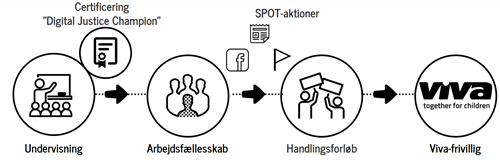 De enkelte elementer i illustrationen udfoldes nærmere i afsnit 3.2. For at sikre at målgruppen finder indsatsen relevant, vil vi desuden: Vise koblingen mellem online uretfærdighed i en dansk og en global kontekstFor at skabe en indgangsvinkel til den overordnede udviklingsproblematik vil vi koble både lærings- og handlingsforløb til de unge danskeres egne oplevelser med overgreb og krænkelser i det digitale univers. De unge fra Syd bidrager med eksempler på, hvad online overgreb er i deres kontekst og giver indblik i konsekvenserne, når vi i Nord ikke formår at stoppe grænseoverskridende digitale overgreb for derigennem at opmuntre til engagement blandt unge danskere til at imødegå global uretfærdighed. For at sikre at de unge finder indsatsen relevant, har vi i forberedelsen gennemført en spørgeundersøgelse blandt unge fra forskellige skoler. Undersøgelsen har vist, at de unge har modtaget minimal eller ingen undervisning om den konkrete problemstilling, og at de har stor interesse i at deltage i en indsats, der kan sætte fokus på den og anvise handleveje.Aktivere etablerede skolesamarbejderViva har tidligere arbejdet med engagementsskabende aktiviteter for unge på både efterskoler, gymnasier og højskoler, og vi har herigennem etableret en række samarbejder, der har været afgørende i udformningen af indsatsen. På det institutionelle plan sigter vi mod, at indsatsens fokus på online uretfærdighed ligger i forlængelse af kravene i de gymnasiale retningslinjer fra 2017, hvor medborgerskab er et kernebegreb, og hvor der er krav om, at undervisningen skal udvikle de unges globale og digitale kompetencer. På nuværende tidspunkt har Oasehøjskolen, Silkeborg Højskole, Bjerringbro Gymnasium, Det Kristne Gymnasium, Djursland Efterskole og Sædding Efterskole tilkendegivet, at de ønsker at deltage i indsatsen. De resterende skoler vil blive fundet i forberedelsesfasen.Aktivt inddrage digitale og sociale medierUnges identitet er tæt koblet til det digitale univers, og de fleste unge bruger sociale medier som et omdrejningspunkt både for deres egen kommunikation og som et sted, hvor de søger viden. Danmarks Radios årlige rapport ”Medieudviklingen 2019” viser for eksempel, at 52% af de unge dagligt får nyheder på sociale medier (Medieudviklingen 2019: 28). Vi vil derfor skabe en særlig digital identitet i forhold til det at være en Digital Justice Champion, hvor de unge får mulighed for at brande sig selv som nogen, der tager online retfærdighed alvorligt og aktivt kan bruge deres egne sociale mediekanaler til at kommunikere det. Det konkrete udtryk af den digitale identitet skal skabes sammen med de unge gennem indsatsen, og det bliver Vivas opgave at lede processen og sikre, at den bygger på et udviklingsfagligt og rettighedsbaseret fundament.Benytte Vivas stærke frivillige netværk til at skabe det personlige møde (ung-til-ung)Når det handler om engagement, kan det digitale dog ikke stå alene. Den digitale identitet vil derfor blive understøttet af løbende personlige møder med andre unge, der selv har arbejdet med problematikken og har erfaring med at fortælle andre om omfanget og betydningen af den. Både de danske Viva-frivillige og de unge fra Syd, der alle tidligere har arbejdet med online uretfærdighed, vil med støtte fra Vivas spille en aktiv rolle i at gøre problemstillingen levende. Ung-til-ung-metoden er et vigtigt greb i forhold til at skabe identifikation og engagement, og en metode Viva har stor erfaring med, og som er et gennemgående strategisk redskab på tværs af vores indsatser.Planlægning3.2. Beskriv hvordan I vil opnå den ønskede forandring. Beskriv de planlagte aktiviteter, og hvordan de vil lede til konkrete resultaterSom nævnt i indledningen er indsatsens overordnede mål ”at se en bevægelse af unge, der er aktive i kampen mod online overgreb og uretfærdighed i Syd - og som brænder igennem i deres nærmiljø så andre inspireres og får lyst til også at engagere sig”. Indsatsen bygger på en forandringsteori, der sætter de unges eget initiativ i centrum. Den vil forløbe over en samlet periode på 21 måneder, hvoraf de første 9 bruges til at konkretisere indgåede samarbejder, organisere og træne nuværende Viva-frivillige samt udvikle case- og undervisningsmateriale. Herefter gennemføres et 5-måneders læringsforløb med fokus på at styrke de unges viden om online uretfærdighed. Sideløbende med læringsforløbet og de sidste 7 måneder efter, læringsforløbet er afsluttet, kulminerer indsatsen i et handlingsforløb, hvor de unge gennem en række konkrete aktiviteter, med støtte fra Viva og i samarbejde med unge fra Vivas partnerlande i Syd vil skabe viden, opmærksomhed og opbakning om online retfærdighed. Indsatsens aktiviteter illustreres i følgende tidslinje: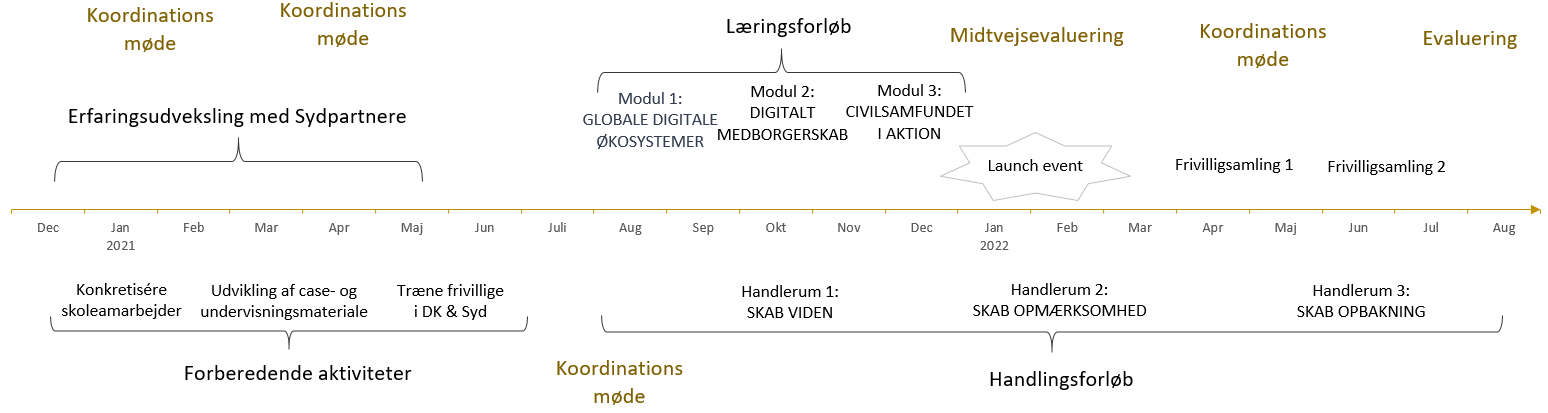 I nedenstående afsnit følger en detaljeret gennemgang af indsatsens enkeltelementer, samt hvordan vi gennem en række metoder vil sikre, at de leder til de forventede resultater, der beskrives i afsnit 3.3.Forberedende aktiviteterI den forberedende fase af indsatsen vil fokus være på at etablere et stærkt fundament for at skabe engagement blandt de unge. De første 9 måneder vil Viva gennemføre en erfaringsudveksling med vores Sydpartnere for at sikre, at de forskellige organisationers viden om online uretfærdighed, opbygning af frivillig-netværk og mobilisering af unge forankres i indsatsens lærings- og handlingsforløb. Derudover vil vi i den forberedende fase: Konkretisere indgåede samarbejderUdover de eksisterende seks skolesamarbejder vil Viva som minimum etablere yderligere fire. I samarbejde med skolerne vil vi herefter identificere hvilke fag og forløb, indsatsens læringsforløb skal integreres i.Der vil ligeledes blive afholdt møder med NC3 for at konkretisere deres deltagelse i læringsforløbet samt for at afdække, hvilke elementer, der, set fra et myndighedsperspektiv, vil være relevante at inddrage i handlingsforløbet.Organisere og træne nuværende Viva-frivilligeDe 16 danske Viva-frivillige, der tidligere har været volontører og de 15-20 unge fra Vivas partnerorganisationer i Syd vil alle gennemgå en træning afholdt af Viva, der klæder dem på til at agere mentorer for de 500 unge i løbet af indsatsen. Målet er at etablere et inspirations- og arbejdsfællesskab, der sikrer de unge den nødvendige opbakning til at definere og gennemføre konkrete aktiviteter i løbet af indsatsen. Fra vores udviklingsindsatser i Syd har vi positive erfaringer med, at de unge, på trods af store geografiske afstande, kommunikerer effektivt ved hjælp af sociale medier som WhatsApp og Facebook. På baggrund af disse erfaringer vil vi i indsatsen bygge det online arbejdsfællesskab op om ét af de sociale medier, som de unge i forvejen bruger. Hvilket konkret medie, vi vil bruge, defineres i fællesskab med de unge.Udvikling af case- og undervisningsmaterialeBaggrundsresearch til brug i udviklingen af læringsmaterialet. Dette inkluderer kortlægning af sociale mediers Community Guidelines, afrapporterings-muligheder, samt opfølgning på dansk og international lovgivning for at sikre, at den nyeste viden på området bliver inddraget.I samarbejde med strategiske partnere og med supervision af en didaktisk specialist vil der blive afholdt en række faglige udviklingsmøder for at designe det konkrete indhold i læringsforløbet.Omdrejningspunktet i læringsmaterialet vil være en interaktiv video-case, som vi vil udvikle i samarbejde med Mikkel Cantzler, der blandt andet står bag den prisvindende interaktive dokumentarfilm, ”The Slum Challenge”. LæringsforløbEfter de forberedende aktiviteter er gennemført, vil partnerne være klar til at igangsætte det interaktive læringsforløb, der sigter mod at uddanne og certificere de 500 unge som Digital Justice Champions og give dem redskaberne til at forstå og handle på global uretfærdighed og forklare den globale sammenhæng mellem vores adfærdsmønstre i Nord og konsekvenser i Syd (Resultat 1). Læringsmaterialet udvikles til hhv. efterskole-, højskole- og gymnasie-niveau og bliver integreret i den eksisterende undervisning på skolerne. Det vil blive designet som et interaktivt digitalt læringsunivers, der kobler den globale udviklingsproblematik (online overgreb mod udsatte børn og unge i Syd) med problemets danske vinkel og vil således klæde de unge på til at agere ambassadører for global online retfærdighed. Undervisningsmaterialet knyttes desuden tæt til handlingsforløbet og ved at indeholde obligatoriske kerne-aktiviteter og opmuntringer til SPOT-aktioner, hvilket bliver uddybet senere.  En eller to Viva-frivillige vil deltage i en af de første undervisningsgange og stå for at introducere eleverne til det online inspirations- og arbejdsfællesskab, som i opstartsmånederne er etableret mellem de danske frivillige og de unge i Syd. I den forbindelse vil en ung fra Syd også deltage online. Dette sker tidligt i forløbet for at skabe et fundament i forhold til handlingsforløbet, hvor arbejdsfællesskabet bliver en vigtig del af engagementet.Det konkrete indhold i læringsmaterialet samt forløbets varighed på de enkelte skoler vil som nævnt blive defineret i de indledende 9 måneder; Ved at udvikle materialet i samspil med en professional didaktiker og ved at inddrage undervisernes feedback undervejs er det vores forventning, at skolerne vil tage ejerskab over forløbet og få en succesoplevelse ud af at implementere det - og at de på den baggrund vil være villige til at anbefale det til andre uddannelsesinstitutioner (Resultat 5). Følgende temaer er på nuværende tidspunkt fastlagt og vil indgå i forløbet for at sikre, at de unge får både den grundlæggende faglige viden om udviklingsproblematikker og de redskaber, der skal til for at kunne deltage i handlingsforløbet:LauncheventSom afslutning på læringsforløbet afholder partnerne et event, der har til formål at tydeliggøre de unges overgang til rollen som aktive forandringsagenter. Som en del af eventet vil de unge modtage deres certificering som Digital Justice Champions for at markere, at undervisningsforløbet er afsluttet, og at de nu har kompetencerne til selv at lede forandringsprocesser. Eventet vil samtidig give de danske unge mulighed for at mødes med de unge fra de fire partnerlande, der vil deltage og præsentere resultaterne af deres kerne-aktiviteter. Der sigtes mod fysisk deltagelse af de unge fra Syd på eventet. Dette afhænger dog af COVID-19 situationen, og såfremt det viser sig umuligt, vil online deltagelse være nødvendigt. Der vil ligeledes være deltagelse af repræsentanter fra både NC3, IJM, PCMN og Vivas andre partnere i Syd (online), der vil give præsentationer af de seneste udviklinger i den globale kamp for online retfærdighed. Eventet fungerer samtidig som en afslutning på skolernes og lærernes implementeringsansvar, og det vil herefter være Viva, der har ansvar for at engagere de unge. Det vil derfor være afgørende, at de unge på det tidspunkt føler en stærk relation til Viva via arbejdsfællesskabet (Resultat 7). Tilstedeværelsen af både Viva-medarbejdere og Viva-frivillige i løbet af læringsforløbet og ved launcheventet skal sikre, at eleverne ikke blot relaterer til arbejdsfællesskabet på tværs af skolerne og Syd-Nord, men også får et link direkte til Viva. Den fysiske tilstedeværelse sikrer i øvrigt, at eleverne får ansigt på den medarbejder, der agerer moderator i arbejdsfællesskabet.Handlingsforløb Sideløbende med læringsforløbet vil de unge deltage i et mobiliserende og engagerende handlingsforløb. Handlingsforløbet bygges op om tre handlerum, der giver de unge mulighed for at bruge det, de har lært og, engagere sig i kampen for global online retfærdighed ved henholdsvis at skabe viden, opmærksomhed og opbakning om online retfærdighed. De tre handlerum indeholder hver:Én kerne-aktivitet: Det vil sige én større aktivitet, som er afgørende for, at indsatsen når sine mål, og som vil blive implementeret på tværs af alle fire lande. Disse aktiviteter er en del af selve undervisningen. Ansvaret for, at disse aktiviteter gennemføres, ligger hos Viva i samarbejde med vores lokale partnere.En række SPOT-aktioner: Mindre aktiviteter, der har en mere fleksibel karakter, og som kan gennemføres individuelt eller i samarbejde mellem eleverne. Disse aktiviteter kan ses som en engagementspalette eller en værktøjskasse med forskellige små handlemuligheder, som de unge nemt kan engagere sig i. Viva vil arbejde for at fremme deltagelsen i disse aktiviteter, men ansvaret for at de bliver gennemført vil først og fremmest ligge hos de frivillige som en del af deres mentor-ansvar.Nedenfor ses en oversigt over de tre handlerum:Arbejdsfællesskab og Digital Justice Champion-identitetDe unge vil blive engageret i de tre handlerum ved hjælp af inspirations-og arbejdsfællesskabet på tværs af skoler og lande. Dette fællesskab vil være centralt i forbindelse med planlægningen og udførelsen af både kerne-aktiviteter og SPOT-aktioner. Viva vil facilitere fællesskabet og hele tiden fremme linket mellem unge i Nord og Syd. Til det formål har vi blandt andet tildelt en af de lønnede medarbejdere rollen som moderator, og vi vil løbende deltage i konkrete aktiviteter på skolerne. For at styrke fællesskabsfølelsen og gøre det nemt for de unge at markere deres nye engagement overfor omverdenen vil vi desuden have fokus på at opbygge deres identitet som gruppe. Til det formål vil vi udstyre hver af de unge med en række identitetsmarkører som for eksempel t-shirts med print og digitale emblemer, de kan poste på deres sociale medier. Vivas frivillige vil samtidig være ansvarlige for at italesætte og dyrke fællesskabsfølelsen undervejs i forløbet.Kobling mellem unges aktiviteter i Syd og NordInspirations- og arbejdsfællesskabet vil samtidig være en hjørnesten i forhold til at sikre, at indsatsen bevarer et stringent fokus på den globale problemstilling. Målet er at sikre, at indsatsen bidrager til at udfordre den traditionelle ”os”-og-”dem”-diskurs, vi stadig ofte støder på, når vi taler om udviklingssamarbejde. For at understøtte dette har vi valgt at udforme kerne-aktiviteterne således, at alle har en global vinkel og desuden kræver en koordineret indsats mellem de unge i Nord og Syd for at kunne gennemføres. I Handlerum 1 skal de unge skabe viden om global uretfærdighed ved i fællesskab at undersøge omfanget af problemet på deres skoler og i deres nærmiljø. De lokale sydpartnere vil sammen med Viva og det tilknyttede analyseinstitut støtte de unge i både Nord og Syd i at udforme og gennemføre en undersøgelse, der kan give ny viden om problemets omfang i de enkelte lande. Den nye viden, de skaber i det første handlerum, danner grundlaget for de to andre handlerum. Kerne-aktiviteten i Handlerum 2 er således en kampagne, der skal skabe opmærksomhed om omfanget af global online uretfærdighed. Kampagnen vil hovedsageligt udfolde sig i Danmark, men de unge i Syd vil spille en central rolle i at producere kampagnematerialer såsom fotos, videoer og interviews med folk, der til daglig arbejder med problemstillingen eller på anden vis har den tæt på livet. Det er blandt andet gennem denne kampagne, at den bredere målgruppe vil blive nået (Resultat 2). I Handlerum 3 er fokus på at skabe opbakning blandt beslutningstagere, der kan medvirke til at sikre en langsigtet forandring. Kerne-aktiviteten er her fokuseret på udformningen af en række anbefalinger til beslutningstagere i form af skolens ledelse, den lokale fodboldklub, politikere i byrådet, eller de sociale medier selv – alt efter hvad de unge kommer frem til i deres undersøgelser. De unge, der har lyst til at engagere sig yderligere i den politiske fortalervirksomhed, vil desuden få mulighed for at bidrage med inputs til de positionspapirer som Viva, IJM og PCMN som en del af det tidligere omtalte EU-projekt skal producere og præsentere for danske og internationale myndigheder gennem det internationale netværk WePROTECT Global Alliance. Her er der dog tale om en valgmulighed, da det forventes at kræve et højt engagement og forståelsesniveau.Udover de obligatoriske kerne-aktiviteter, vil vi understøtte de unges engagement og eget-initiativ ved at allokere midler i budgettet til en række forskellige SPOT-aktionerne. De unge i Syd vil også have adgang til at benytte midlerne, og fordelingen Nord:Syd ventes at være cirka 80:20. Udover at promovere de unges skaberkraft sikrer det samtidig, at der er rum til at dække omkostninger til aktiviteter, de unge måtte finde på i løbet af indsatsen. De ovennævnte SPOT-aktioner skal derfor ikke ses som en udtømmende liste over aktioner, men derimod som eksempler på konkrete initiativer, som de unge sammen med deres kammerater i Syd kan engagere sig i. Det formodes, at der gennem indsatsen vil opstå flere ideer, og vi forventer, at der ved indsatsens afslutningen samlet set er gennemført minimum 100 SPOT-aktioner (Resultat 4).3.3. Hvordan øger indsatsen mulighederne for at målgruppen/målgrupperne kan deltage, handle og finde fælles løsninger for en mere bæredygtig verden?Som resultat af indsatsen forventer vi at kunne dokumentere en række konkrete forandringer både i forhold til de unges verdenssyn og deres forståelse for globale udviklingsproblematikker og ikke mindst i form af ændrede adfærdsmønstre. I forhold til det overordnede mål, forventer vi følgende resultater:R1	500 unge forstår og kan redegøre for grundlæggende årsager til global uretfærdighed og kan forklare den globale sammenhæng mellem vores adfærdsmønstre i Nord og konsekvenser i Syd. R2	2.500 unge og forældre har kendskab til, hvordan man ”flagger” krænkende indhold via sociale medie-platforme og ved, hvordan man anmelder alvorlige sager.R3	3 kerneaktiviteter, der involverer eleverne på tværs af skolerne, er gennemført.R4	Minimum 100 unge-initierede SPOT-aktioner er gennemført.Viva vil som opfølgning på indsatsen arbejde henimod at fastholde de unges engagement, og vi ønsker samtidig at udbrede konceptet til flere skoler. I den sammenhæng forventer vi at opnå følgende resultater:R5	De involverede skoler giver positiv feedback på forløbet og er villige til at anbefale det.R6	Viva kan som følge af indsatsen dokumentere en stigning i antallet af personer, der deler deres  kontaktoplysninger med Viva og/eller giver en donation i relation til indsatsen.R7	Fællesskabet mellem de unge i Nord og Syd afspejler sig ved, at de unge føler en tilknytning til                Vivas vision og deltager i konkrete Viva-events.Ved at gøre globale udviklingsproblematikker relevante for de unge i deres egen kontekst og ved at etablere rammerne for, at de i fællesskab med jævnaldrende fra Afrika, Asien og Latinamerika kan præsentere deres bud på løsninger for deres nære omverden, sigter indsatsen mod at koble de tre elementer af engagement (folkelig deltagelse, folkelig forankring og folkelig opbakning) og gennem de engagerede unge gøre global bæredygtig udvikling relevant for en bred målgruppe. Vi tilbyder en bred pallette af handlemuligheder, hvor der er mulighed for at engagere sig både på forskellige måder og forskellige niveauer. Nogle aktiviteter vil som nævnt være obligatoriske at deltage i for at kunne kalde sig en Digital Justice Champion, og her vil Viva tage direkte lederskab for at sikre, at de gennemføres. Andre mindre aktiviteter vil de unge få en større grad af frihed til selv at definere og gennemføre, og de vil her, stadig med støtte fra Viva, få mulighed for at få en smag på at tage ejer- og lederskab, når de i fællesskab med deres globale peers selv skal finde løsninger på problemerne med online uretfærdighed. 3.4. Hvordan vil I opsamle erfaring og læring undervejs og efter indsatsen?I forbindelse med launcheventet vil vi foretage en midtvejsevaluering af indsatsen. Evalueringen vil være struktureret om en feedback survey for at sikre inputs fra alle de involverede samarbejdspartnere, inklusiv de unge selv. Resultaterne vil blive brugt til at justere indsatsen frem mod den resterende del af handlingsforløbet. Sideløbende med implementeringen vil vi derudover føre protokol over nye ideer og inputs, der måtte opstå undervejs.Metoder3.5. Hvordan vil I inddrage stemmer fra udviklingslande i indsatsen? Hvilke udviklingslande relaterer indsatsen sig til?Lokale partnere fra Vivas fire partnerlande Honduras, Nicaragua, Filippinerne og Zimbabwe vil blive inddraget og spille en aktiv rolle i indsatsen gennem deres respektive ungdomsnetværk. For at sikre at partnernes stemme bliver hørt, er udvælgelsen af problemstillinger sket i fællesskab og med et naturligt link til vores daglige samarbejdsflader og inden for de temaer, vi ønsker at se vores samarbejde bevæge sig i fremadrettet. Vores partnere i Filippinerne, PCMN og IJM, vil spille en ledende rolle i forhold til at give fagligt input undervejs og i udviklingen af det interaktive case-materiale, da de har en særlig ekspertviden inden for online uretfærdighed. Derudover vil de unge fra partnerlandene deltage aktivt i projektet og have en direkte stemme ind i udformningen af de konkrete aktiviteter, idet de på lige fod med de danske unge vil gennemføre og præsentere aktiviteter til at modvirke overgreb og også være repræsenteret ved fysisk tilstedeværelse på det planlagte launchevent.3.6. Hvordan vil I sikre, at de budskaber, som I formidler gennem indsatsens aktiviteter, er nuancerede og konstruktive og skaber forståelse for de grundlæggende årsager til de temaer, som indsatsen vedrører?Indsatsen er forankret i Vivas rettighedsbaserede tilgang og har Verdensmålene som guidende princip. Den er ligeledes designet inden for rammerne af Vivas programpolitik, der har et overordnet fokus på hensigten i Mål 16: ”Støtte fredelige og inkluderende samfund. Give alle adgang til retssikkerhed og opbygge effektive, ansvarlige og inddragende institutioner på alle niveauer”. Dette fokus kommer til udtryk i de valgte tematikker, der bygger på konkrete eksempler fra vores partnerlande, hvor unge har været med til at sætte en stopper for uretfærdighed. Vivas generelle kommunikation er baseret på principper fra Reframing the Message og konstruktiv kommunikation, og det vil være en væsentlig del af indsatsen, at de unge introduceres for disse og hjælpes til at opbygge deres kampagnemateriale i tråd hermed. 3.7. I hvilket omfang benytter I jer af nye metoder og/eller nye samarbejder?Ny metode: Ungedrevet fortalervirksomhed i DanmarkDet at engagere unge i advocacy arbejde i Danmark er nyt for Viva. Hvor vi i samarbejde med vores partnere i Syd gennem en årrække har gennemført adskillige unge-drevne advocacy-projekter, har vores arbejde i Danmark hidtil haft oplysende og mobiliserende karakter. Ved at overføre metoder om ungeinddragelse, som vi bruger ude i verden, til en dansk kontekst, skaber vi en mulighed for at udbrede den engagementspalette, vi tilbyder unge danskere; Fra hovedsageligt at kunne involvere sig i aktiviteter, der sigter mod enten at fundraise eller oplyse om det eksisterende udviklingssamarbejde, får vi nu en mulighed for at tilføje ungedrevne indsatser med fokus på global fortalervirksomhed. Det kan vise sig at være en ny vej for Viva, der på længere sigt kan være med til at booste vores arbejde med at mobilisere unge.Globale digitale økosystemerDigitalt medborgerskabCivilsamfundet i aktionHvad er online uretfærdighed?Introduktion til grundlæggende begreber og typer online overgreb som børn og unge udsættes forDigital adfærd i Nord og konsekvenser i SydEt indblik i globale sammenhænge samt forskelle og ligheder landene imellemDigitale færdselsregler & rettighederIntroduktion til national og international lovgivningHvad er digitalt medborgerskab?Hvad er sikker online adfærd, og hvordan kan man bruge sin digitale identitet til at gøre en forskel for unge globalt?Hvad er civilsamfundets rolle i at sikre online retfærdighed?Gennemgang af centrale governance-mekanismer på sociale medier såsom ”flagging”Fra viden til handlingIntroduktion til dataindsamling, oplysningsarbejde og fortalervirksomhedHANDLERUM 1: VIDENHANDLERUM 2: OPMÆRKSOMHEDHANDLERUM 3: OPBAKNINGFormål: at indsamle viden om online uretfærdighed.Kerne-aktivitet: En undersøgelse af omfanget af online uretfærdighed på skoler i forskellige lande.SPOT-aktioner:Opret en afstemning på din sociale medie-profil – spørg for eksempel hvor mange, der har set indhold, de synes var krænkende eller stødende og hvor mange, der har prøvet at ”flagge”Lav en voxpop på din skole for at få ideer til, hvad man kan gøre ved digitale krænkelser og overgrebFormål: at oplyse om online uretfærdighed.Kerne-aktivitet: Oplysningskampagne for global online retfærdighed på tværs af deltagende skoler.SPOT-aktioner:Stil din social media-profil til rådighed for projektet og del opslag produceret af Viva under #globalonlinejusticeDeltag i et pop-up-event arrangeret af Viva for at sætte online retfærdighed på dagsordenenSkriv et debatindlæg til skolens hjemmeside eller den lokale avis, der sætter fokus på online overgreb og linket mellem Nord og SydFormål: at få belutningstagere til at sikre online retfærdighed.Kerne-aktivitet: Præsentation af anbefalinger til, hvordan online uretfærdighed bekæmpes.SPOT-aktioner:Organisér en ”flag”-mob, der sætter fokus på digital sikkerhed og se, om I kan få flere til at flaggeArrangér en underskriftsindsamling blandt medstuderendeSaml penge ind til online retfærdighed i Syd ved at servere til en fest sammen med frivillige fra Viva. Formål: at indsamle viden om online uretfærdighed.Kerne-aktivitet: En undersøgelse af omfanget af online uretfærdighed på skoler i forskellige lande.SPOT-aktioner:Opret en afstemning på din sociale medie-profil – spørg for eksempel hvor mange, der har set indhold, de synes var krænkende eller stødende og hvor mange, der har prøvet at ”flagge”Lav en voxpop på din skole for at få ideer til, hvad man kan gøre ved digitale krænkelser og overgrebFormål: at oplyse om online uretfærdighed.Kerne-aktivitet: Oplysningskampagne for global online retfærdighed på tværs af deltagende skoler.SPOT-aktioner:Stil din social media-profil til rådighed for projektet og del opslag produceret af Viva under #globalonlinejusticeDeltag i et pop-up-event arrangeret af Viva for at sætte online retfærdighed på dagsordenenSkriv et debatindlæg til skolens hjemmeside eller den lokale avis, der sætter fokus på online overgreb og linket mellem Nord og SydFormål: at få belutningstagere til at sikre online retfærdighed.Kerne-aktivitet: Præsentation af anbefalinger til, hvordan online uretfærdighed bekæmpes.SPOT-aktioner:Organisér en ”flag”-mob, der sætter fokus på digital sikkerhed og se, om I kan få flere til at flaggeArrangér en underskriftsindsamling blandt medstuderendeSaml penge ind til online retfærdighed i Syd ved at servere til en fest sammen med frivillige fra Viva. 